Publicado en Madrid el 19/06/2018 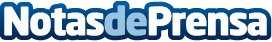 Mañana es el "Yellow Day":  el día más feliz del año, informa eltiempo.esPsicólogos y meteorólogos consideran al 20 de junio el día más alegre y optimista del año. Eltiempo.es diseña una fórmula que incluye a las horas de luz o el incremento de las temperaturas como algunas de las variables que influyen en el estado de ánimo
Datos de contacto:Mirella PalafoxNota de prensa publicada en: https://www.notasdeprensa.es/manana-es-el-yellow-day-el-dia-mas-feliz-del Categorias: Nacional Sociedad http://www.notasdeprensa.es